                    INSTITUTO EDUCACIONAL JUAN XXIII                    Valencia, February, ______________________Name: _________________________________		2nd grade: _________    STUDY GUIDEWrite the type of story that belongs to the picture/ Escribe el tipo de historia que corresponde con la imagen._______________________ 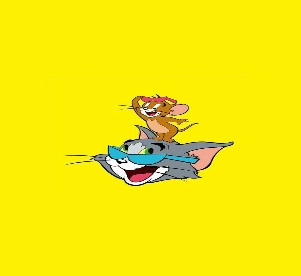 ______________________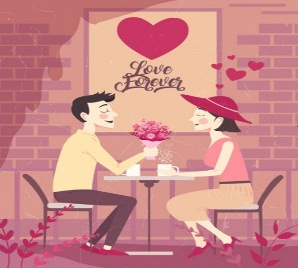 ___________________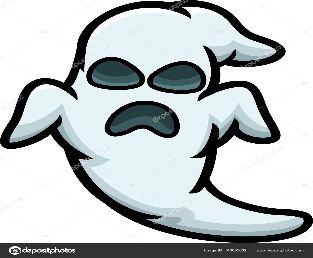 _________________________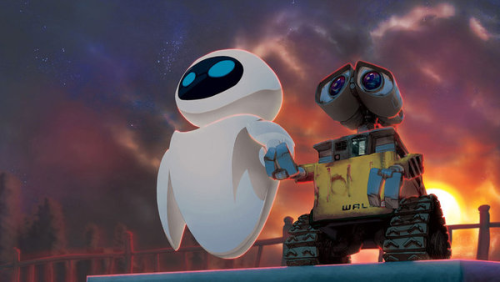           	_______________________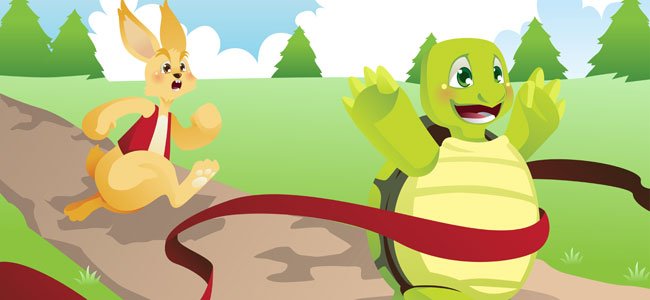 2.-Answer the questions/Contesta las preguntas:Example:-What is your favorite story? It`s Comedy.a.-Do you like horror stories?b.-What do you prefer romance or comedy stories?c.-Does your mother like romance stories?3.-Complete the following dialogue / Completa el siguiente dialogo:Situation: The teacher takes her students to a library so they can read their favorite stories. (La maestra lleva a los alumnos a la biblioteca para que así puedan leer sus historias favoritas).Teacher: Come on guys, choose your favorite stories!!Rose: Ann, what is your favorite_________?Ann: It´ s______________ because they are funny.Teacher: Rose, do you like  _____________stories?Rose: No, I don`t like_______________ because they are scary.And you teacher what is your favorite _________?Teacher: I like ____________stories because they are very cute.Okey!! Everybody let's _________ and enjoy this wonderful moment.Story (2)/ Horror (2)/ Read/ Romance/ Comedy